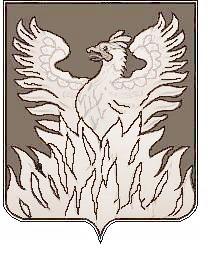 Администрациягородского поселения ВоскресенскВоскресенского муниципального районаМосковской областиП О С Т А Н О В Л Е Н И Еот 15.05.2017 № 90Об утверждении Правил определения требований к закупаемым органами местного самоуправления городского поселения Воскресенск и подведомственными муниципальными учреждениями отдельных видов товаров, работ, услуг (в том числе предельных цен товаров, работ, услуг)        В соответствии с пунктом 2 части 4 статьи 19 Федерального закона от 05.04.2013 № 44-ФЗ «О контрактной системе в сфере закупок товаров, работ, услуг для обеспечения государственных и муниципальных нужд», ПОСТАНОВЛЯЮ:Утвердить прилагаемые Правила определения требований к закупаемым органами местного самоуправления городского поселения Воскресенск и подведомственными муниципальными учреждениями отдельных видов товаров, работ, услуг (в том числе предельных цен товаров, работ, услуг).  (Приложение.)Заместителю начальника управления - начальнику организационного отдела управления по социальной политике Москалевой Е.Е. обеспечить размещение (опубликование) постановления на Официальном сайте Городского поселения Воскресенск в соответствии с Уставом муниципального образования «Городское поселение Воскресенск» Воскресенского муниципального района Московской области.Органам местного самоуправления городского поселения Воскресенск разработать и утвердить в соответствии с Правилами требования к закупаемым ими и подведомственными им муниципальным учреждениям отдельных видов товаров, работ, услуг (в том числе предельные цены товаров, работ, услуг). Контроль за исполнением настоящего постановления возложить на начальника финансово-экономического управления администрации городского поселения Воскресенск Сайкину О.В.  Руководитель администрации городского поселения Воскресенск						                 В.В.КопченовПриложение 1 Утверждено постановлением администрации городского поселения Воскресенскот 15.05.2017 № 90Правила определения требований к закупаемым органами местного самоуправления городского поселения Воскресенск и подведомственными муниципальными учреждениями отдельных видов товаров, работ, услуг (в том числе предельных цен товаров, работ, услуг)1. Настоящие Правила устанавливают порядок определения требований к закупаемым органами местного самоуправления городского поселения Воскресенск и подведомственными муниципальными учреждениями отдельных видов товаров, работ, услуг (в том числе предельных цен товаров, работ, услуг).2. Органы местного самоуправления городского поселения Воскресенск (Совет депутатов городского поселения Воскресенск, администрация городского поселения Воскресенск, Контрольно-счетная палата городского поселения Воскресенск) осуществляющие закупки,   утверждают определенные в соответствии с настоящими Правилами требования к закупаемым органами местного самоуправления и подведомственными муниципальными учреждениями отдельных видов товаров, работ, услуг, включающие перечень отдельных видов товаров, работ, услуг, их потребительские свойства (в том числе качество) и иные характеристики (в том числе предельные цены товаров, работ, услуг) (далее - ведомственный перечень) по форме согласно приложению 1 к настоящим Правилам.3. Ведомственный перечень формируется на основании обязательного перечня отдельных видов товаров, работ, услуг, в отношении которых определяются требования к их потребительским свойствам (в том числе качеству) и иным характеристикам, предусмотренных приложением 2 к настоящим Правилам (далее - обязательный перечень).4. Отдельные виды товаров, работ, услуг, не включенные в обязательный перечень, подлежат включению в Ведомственный перечень при условии, если средняя арифметическая значений следующих критериев превышает тридцать процентов:доля расходов органов местного самоуправления городского поселения Воскресенск и подведомственных муниципальных учреждений на приобретение отдельного вида товаров, работ, услуг для обеспечения муниципальных нужд за отчетный финансовый год в общем объеме расходов этих органов местного самоуправления городского поселения Воскресенск и подведомственных муниципальных учреждений на приобретение товаров, работ, услуг;доля количества контрактов органа местного самоуправления городского поселения Воскресенск, подведомственными муниципальными учреждениями на приобретение отдельного вида товаров, работ, услуг для обеспечения муниципальных нужд, заключенных в отчетном финансовом году, в общем количестве контрактов органа местного самоуправления городского поселения Воскресенск и подведомственных муниципальных учреждениях на приобретение товаров, работ, услуг, заключенных в отчетном финансовом году.5. Органы местного самоуправления городского поселения Воскресенск при включении в ведомственный перечень отдельных видов товаров, работ, услуг, не указанных в обязательном перечне, применяют установленные пунктом 4 настоящих Правил критерии исходя из определения их значений в процентном отношении к объему осуществляемых органами местного самоуправления городского поселения Воскресенск и подведомственными муниципальными учреждениями закупок.6. При формировании ведомственного перечня органы местного самоуправления городского поселения Воскресенск вправе определять дополнительные критерии отбора отдельных видов товаров, работ, услуг и порядок их применения, не приводящие к сокращению значения критериев, установленных пунктом 4 настоящих Правил.7. Органы местного самоуправления городского поселения Воскресенск при формировании ведомственного перечня вправе включить в него дополнительно:отдельные виды товаров, работ, услуг, не указанные в обязательном перечне и не соответствующие критериям, указанным в пункте 4 настоящих Правил;характеристики (свойства) товаров, работ, услуг, не включенные в обязательный перечень и не приводящие к необоснованным ограничениям количества участников закупки;значения количественных и (или) качественных показателей характеристик (свойств) товаров, работ, услуг, которые отличаются от значений, предусмотренных обязательным перечнем, в том числе с учетом функционального назначения товара, под которым для целей настоящих Правил понимается цель и условия использования (применения) товара, позволяющие товару выполнять свое основное назначение, вспомогательные функции или определяющие универсальность применения товара.8. Значения потребительских свойств и иных характеристик (в том числе предельные цены) отдельных видов товаров, работ, услуг, включенных в ведомственный перечень, определяются:с учетом категорий и (или) групп должностей работников органов местного самоуправления городского поселения Воскресенск, если затраты на их приобретение устанавливаются в соответствии с правилами определения нормативных затрат на обеспечение функций органов местного самоуправления городского поселения Воскресенск, в том числе подведомственных муниципальных учреждений городского поселения Воскресенск;с учетом категорий и (или) групп должностей работников муниципальных учреждений согласно штатному расписанию.9. Дополнительно включаемые в ведомственный перечень отдельные виды товаров, работ, услуг должны отличаться от указанных в обязательном перечне отдельных видов товаров, работ, услуг кодом товара, работы, услуги в соответствии с Общероссийским классификатором продукции по видам экономической деятельности.Приложение 1к Правилам определения требований к закупаемым органами местного самоуправления городского поселения Воскресенск и подведомственными муниципальными учреждениями отдельных видов товаров, работ, услуг (в том числе предельных цен товаров, работ, услуг)ВЕДОМСТВЕННЫЙ ПЕРЕЧЕНЬОТДЕЛЬНЫХ ВИДОВ ТОВАРОВ, РАБОТ, УСЛУГ, В ОТНОШЕНИИ КОТОРЫХОПРЕДЕЛЯЮТСЯ ТРЕБОВАНИЯ К ПОТРЕБИТЕЛЬСКИМ СВОЙСТВАМ(В ТОМ ЧИСЛЕ КАЧЕСТВУ) И ИНЫМ ХАРАКТЕРИСТИКАМ(В ТОМ ЧИСЛЕ ПРЕДЕЛЬНЫЕ ЦЕНЫ ТОВАРОВ, РАБОТ, УСЛУГ)--------------------------------*Указывается в случае установления характеристик, отличающихся от значений, содержащихся в обязательном перечне отдельных видов товаров, работ, услуг, в отношении которых определяются требования к их потребительским свойствам (в том числе качеству) и иным характеристикам (в том числе предельные цены товаров, работ, услуг).Приложение 2к Правилам определения требований к закупаемым органами местного самоуправления городского поселения Воскресенск и подведомственными муниципальными учреждениями отдельных видов товаров, работ, услуг (в том числе предельных цен товаров, работ, услуг)ОБЯЗАТЕЛЬНЫЙ ПЕРЕЧЕНЬОТДЕЛЬНЫХ ВИДОВ ТОВАРОВ, РАБОТ, УСЛУГ, В ОТНОШЕНИИ КОТОРЫХОПРЕДЕЛЯЮТСЯ ТРЕБОВАНИЯ К ПОТРЕБИТЕЛЬСКИМ СВОЙСТВАМ И ИНЫМХАРАКТЕРИСТИКАМ (В ТОМ ЧИСЛЕ ПРЕДЕЛЬНЫЕ ЦЕНЫ ТОВАРОВ, РАБОТ, УСЛУГ)--------------------------------<*> Предоставляется по решению руководителя органа местного самоуправления городского поселения Воскресенск№ п/пКод по ОКПДНаименование отдельного вида товаров, работ, услугЕдиница измеренияЕдиница измеренияТребования к потребительским свойствам (в том числе качеству) и иным характеристикам Требования к потребительским свойствам (в том числе качеству) и иным характеристикам Требования к потребительским свойствам (в том числе качеству) и иным характеристикамТребования к потребительским свойствам (в том числе качеству) и иным характеристикамТребования к потребительским свойствам (в том числе качеству) и иным характеристикамТребования к потребительским свойствам (в том числе качеству) и иным характеристикамТребования к потребительским свойствам (в том числе качеству) и иным характеристикамТребования к потребительским свойствам (в том числе качеству) и иным характеристикамКод по ОКЕИнаименованиехарактеристиказначение характеристикихарактеристиказначение характеристикизначение характеристикиобоснованиеотклонения значения характеристики от утвержденной органом местного самоуправления городского поселения Воскресенскобоснованиеотклонения значения характеристики от утвержденной органом местного самоуправления городского поселения ВоскресенскФункциональное назначение*Отдельные виды товаров, работ, услуг, включенные в перечень отдельных видов товаров, работ, услуг, предусмотренные приложением 2 к Правилам определения требований к закупаемым органами местного самоуправления городского поселения Воскресенск и подведомственными муниципальными учреждениями отдельных видов товаров, работ, услуг (в том числе предельных цен товаров, работ, услуг)Отдельные виды товаров, работ, услуг, включенные в перечень отдельных видов товаров, работ, услуг, предусмотренные приложением 2 к Правилам определения требований к закупаемым органами местного самоуправления городского поселения Воскресенск и подведомственными муниципальными учреждениями отдельных видов товаров, работ, услуг (в том числе предельных цен товаров, работ, услуг)Отдельные виды товаров, работ, услуг, включенные в перечень отдельных видов товаров, работ, услуг, предусмотренные приложением 2 к Правилам определения требований к закупаемым органами местного самоуправления городского поселения Воскресенск и подведомственными муниципальными учреждениями отдельных видов товаров, работ, услуг (в том числе предельных цен товаров, работ, услуг)Отдельные виды товаров, работ, услуг, включенные в перечень отдельных видов товаров, работ, услуг, предусмотренные приложением 2 к Правилам определения требований к закупаемым органами местного самоуправления городского поселения Воскресенск и подведомственными муниципальными учреждениями отдельных видов товаров, работ, услуг (в том числе предельных цен товаров, работ, услуг)Отдельные виды товаров, работ, услуг, включенные в перечень отдельных видов товаров, работ, услуг, предусмотренные приложением 2 к Правилам определения требований к закупаемым органами местного самоуправления городского поселения Воскресенск и подведомственными муниципальными учреждениями отдельных видов товаров, работ, услуг (в том числе предельных цен товаров, работ, услуг)Отдельные виды товаров, работ, услуг, включенные в перечень отдельных видов товаров, работ, услуг, предусмотренные приложением 2 к Правилам определения требований к закупаемым органами местного самоуправления городского поселения Воскресенск и подведомственными муниципальными учреждениями отдельных видов товаров, работ, услуг (в том числе предельных цен товаров, работ, услуг)Отдельные виды товаров, работ, услуг, включенные в перечень отдельных видов товаров, работ, услуг, предусмотренные приложением 2 к Правилам определения требований к закупаемым органами местного самоуправления городского поселения Воскресенск и подведомственными муниципальными учреждениями отдельных видов товаров, работ, услуг (в том числе предельных цен товаров, работ, услуг)Отдельные виды товаров, работ, услуг, включенные в перечень отдельных видов товаров, работ, услуг, предусмотренные приложением 2 к Правилам определения требований к закупаемым органами местного самоуправления городского поселения Воскресенск и подведомственными муниципальными учреждениями отдельных видов товаров, работ, услуг (в том числе предельных цен товаров, работ, услуг)Отдельные виды товаров, работ, услуг, включенные в перечень отдельных видов товаров, работ, услуг, предусмотренные приложением 2 к Правилам определения требований к закупаемым органами местного самоуправления городского поселения Воскресенск и подведомственными муниципальными учреждениями отдельных видов товаров, работ, услуг (в том числе предельных цен товаров, работ, услуг)Отдельные виды товаров, работ, услуг, включенные в перечень отдельных видов товаров, работ, услуг, предусмотренные приложением 2 к Правилам определения требований к закупаемым органами местного самоуправления городского поселения Воскресенск и подведомственными муниципальными учреждениями отдельных видов товаров, работ, услуг (в том числе предельных цен товаров, работ, услуг)Отдельные виды товаров, работ, услуг, включенные в перечень отдельных видов товаров, работ, услуг, предусмотренные приложением 2 к Правилам определения требований к закупаемым органами местного самоуправления городского поселения Воскресенск и подведомственными муниципальными учреждениями отдельных видов товаров, работ, услуг (в том числе предельных цен товаров, работ, услуг)Отдельные виды товаров, работ, услуг, включенные в перечень отдельных видов товаров, работ, услуг, предусмотренные приложением 2 к Правилам определения требований к закупаемым органами местного самоуправления городского поселения Воскресенск и подведомственными муниципальными учреждениями отдельных видов товаров, работ, услуг (в том числе предельных цен товаров, работ, услуг)Отдельные виды товаров, работ, услуг, включенные в перечень отдельных видов товаров, работ, услуг, предусмотренные приложением 2 к Правилам определения требований к закупаемым органами местного самоуправления городского поселения Воскресенск и подведомственными муниципальными учреждениями отдельных видов товаров, работ, услуг (в том числе предельных цен товаров, работ, услуг)1Дополнительный перечень отдельных видов товаров, работ, услуг, определенный органами местного самоуправления городского поселения ВоскресенскДополнительный перечень отдельных видов товаров, работ, услуг, определенный органами местного самоуправления городского поселения ВоскресенскДополнительный перечень отдельных видов товаров, работ, услуг, определенный органами местного самоуправления городского поселения ВоскресенскДополнительный перечень отдельных видов товаров, работ, услуг, определенный органами местного самоуправления городского поселения ВоскресенскДополнительный перечень отдельных видов товаров, работ, услуг, определенный органами местного самоуправления городского поселения ВоскресенскДополнительный перечень отдельных видов товаров, работ, услуг, определенный органами местного самоуправления городского поселения ВоскресенскДополнительный перечень отдельных видов товаров, работ, услуг, определенный органами местного самоуправления городского поселения ВоскресенскДополнительный перечень отдельных видов товаров, работ, услуг, определенный органами местного самоуправления городского поселения ВоскресенскДополнительный перечень отдельных видов товаров, работ, услуг, определенный органами местного самоуправления городского поселения ВоскресенскДополнительный перечень отдельных видов товаров, работ, услуг, определенный органами местного самоуправления городского поселения ВоскресенскДополнительный перечень отдельных видов товаров, работ, услуг, определенный органами местного самоуправления городского поселения ВоскресенскДополнительный перечень отдельных видов товаров, работ, услуг, определенный органами местного самоуправления городского поселения ВоскресенскДополнительный перечень отдельных видов товаров, работ, услуг, определенный органами местного самоуправления городского поселения Воскресенск1xxxxxxxxxxxxxxxx№ п/пКод по ОКПДНаименование отдельного вида товаров, работ, услугТребования к потребительским свойствам и иным характеристикам (в том числе предельные цены) отдельных видов товаров, работ, услугТребования к потребительским свойствам и иным характеристикам (в том числе предельные цены) отдельных видов товаров, работ, услугТребования к потребительским свойствам и иным характеристикам (в том числе предельные цены) отдельных видов товаров, работ, услугТребования к потребительским свойствам и иным характеристикам (в том числе предельные цены) отдельных видов товаров, работ, услугТребования к потребительским свойствам и иным характеристикам (в том числе предельные цены) отдельных видов товаров, работ, услугТребования к потребительским свойствам и иным характеристикам (в том числе предельные цены) отдельных видов товаров, работ, услуг№ п/пКод по ОКПДНаименование отдельного вида товаров, работ, услугхарактеристикаединица измеренияединица измерениязначение характеристикизначение характеристикизначение характеристики№ п/пКод по ОКПДНаименование отдельного вида товаров, работ, услугхарактеристикакод по ОКЕИнаименованиеОрганы местного самоуправления городского поселения Воскресенск и подведомственные муниципальные учрежденияОрганы местного самоуправления городского поселения Воскресенск и подведомственные муниципальные учрежденияОрганы местного самоуправления городского поселения Воскресенск и подведомственные муниципальные учреждения№ п/пКод по ОКПДНаименование отдельного вида товаров, работ, услугхарактеристикакод по ОКЕИнаименованиеРуководитель органа местного самоуправления городского поселения Воскресенск, руководитель муниципального учрежденияПервый заместитель, заместитель руководителя органа местного самоуправления городского поселения Воскресенск, заместитель руководителя муниципального учрежденияРуководитель (заместитель руководителя) структурного подразделения органа местного самоуправления городского поселения Воскресенск<*>1234567891.34.10.22Автомобили легковыеМощность двигателя, комплектация, предельная цена251лошадиная силаНе более 200Не более 180Не более 1501.34.10.22Автомобили легковыеМощность двигателя, комплектация, предельная цена383рубльПредельная цена: не более 1,5 млн. руб.Предельная цена: не более 1,4 млн. руб.Предельная цена: не более 1,0 млн. руб.2.36.11.11Мебель для сидения с металлическим каркасомМатериал (металл), обивочные материалыПредельное значение - кожа натуральная. Возможные значения - искусственная кожа, искусственная замша (микрофибра), ткань, нетканые материалыПредельное значение - кожа натуральная. Возможные значения - искусственная кожа, искусственная замша (микрофибра), ткань, нетканые материалыПредельное значение - искусственная кожа. Возможные значения - искусственная замша (микрофибра), ткань, нетканые материалы3.36.11.12Мебель для сидения с деревянным каркасомМатериал (вид древесины)Предельное значение - массив древесины. Возможные значения - древесина хвойных и мягколиственных пород (береза, лиственница, сосна, ель)Предельное значение - массив древесины. Возможные значения - древесина хвойных и мягколиственных пород (береза, лиственница, сосна, ель)Возможное значение - древесина хвойных и мягколиственных пород (береза, лиственница, сосна, ель)Обивочные материалыПредельное значение - кожа натуральная. Возможные значения - искусственная кожа, искусственная замша (микрофибра), ткань, нетканые материалыПредельное значение - кожа натуральная. Возможные значения - искусственная кожа, искусственная замша (микрофибра), ткань, нетканые материалыПредельное значение - искусственная кожа. Возможные значения - искусственная замша (микрофибра), ткань, нетканые материалы4.36.12.12Мебель деревянная для офисов, административных помещений, учебных заведений, учреждений культуры и т.п.Материал (вид древесины)Предельное значение - массив древесины. Возможные значения - древесина хвойных и мягколиственных породПредельное значение - массив древесины. Возможные значения - древесина хвойных и мягколиственных породВозможные значения - древесина хвойных и мягколиственных пород